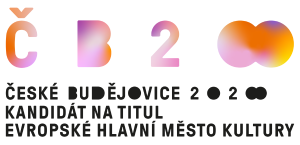 ODBĚRATEL: České Budějovice – Evropské hlavní město kultury, z.ú.                         Nám. Přemysla Otakara II. 1/1                        370 01 České Budějovice                        IČ: 19311052	          DIČ: CZ19311052				MÍSTO DODÁNÍ/VÝKONU: České Budějovice – Evropské hlavní město kultury, z.ú.		                 		Dům U Beránka, Krajinská 225/35		   		370 01 České BudějoviceDODAVATEL:  	Karolína RachačováČeská 242/31370 01 České BudějoviceIČO: 17154537					Platnost objednávky do: 31. 8. 2023					Termín dodání:  31. 8. 2023Formát úhrady: bezhotovostně / na účetPředmět objednávky:								Expertní činnostVyhodnocení procesu kandidatury z pohledu Evropské dimenze EHMK. Účast při tvorbě rozpočtu a plánu na 3. a 4. čtvrtletí roku 2023. (O7/23)Tvorba strategického plánu projektu EHMK do roku 2028. Specifikace a plán aktivit směřujících k naplnění Evropské dimenze EHMK, jejich propojení napříč aktivitami z.ú., uměleckým programem a “outreach” projekty. (08/23)Faktura bude provedena ve 2 částkách 07/23 a 08/23. Předpokládaná cena celkem: 	130 000 KčPředpokládaný počet odpracovaných hodin: 	336									Datum vystavení objednávky: 10. 7. 2023Vystavil: B. GenyPodpis dodavatele: dne 25. 7. 2023………………………………………………………………………